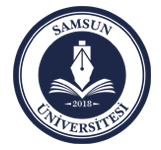 SAMSUN ÜNİVERSİTESİBULGU PAYLAŞIM FORMU